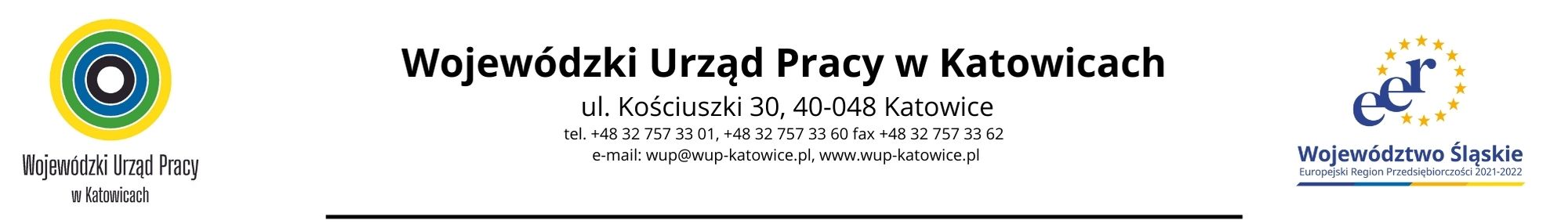 Załącznik nr 2do Ogłoszenia o zamówieniuOświadczenie Wykonawcy/osoby upoważnionej do reprezentowania*(niewłaściwe skreślić)dot. postępowania pn. „Zakup paliwa do samochodów służbowych”. Ja niżej podpisany/a ……………………………………………………. reprezentujący/a  ………………….………………………………………………………………………………………...(Nazwa Wykonawcy)……………………………………………………………………………………………………………(Adres)NIP: ………………………….……… REGON: ………………  Nr telefonu: …………………………składając ofertę w postępowaniu oświadczam, że:   -    liczba stacji benzynowych na terenie województwa śląskiego wynosi: ………………………   - posiadam/y uprawnienia do wykonywania określonej działalności zawodowej, tj. koncesję na prowadzenie działalności gospodarczej w zakresie obrotu paliwami, zgodnie z ustawą z dnia 10 kwietnia 1997 r. Prawo energetyczne (tj. Dz. U. z 2022 r. poz. 1385), na dowód czego dołączamy skan koncesji;-    posiadam/y stacje benzynowe na terenie całego kraju, w każdym województwie.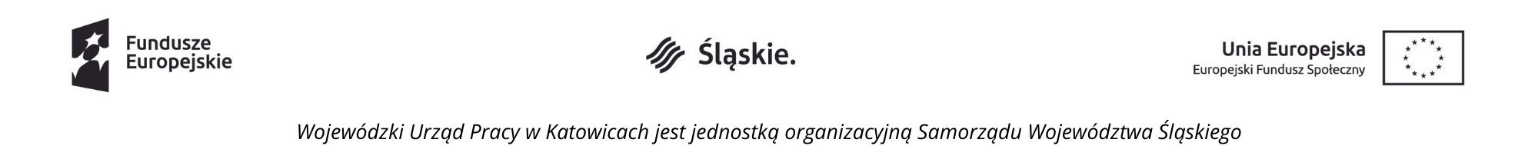 -    zapoznałem/am się z postanowieniami załączonego do Ogłoszenia o zamówieniu wzoru umowy i przyjmuję go bez zastrzeżeń; zapoznałem/am się z warunkami zamówienia i przyjmuję je bez zastrzeżeń;przedmiot oferty jest zgodny z przedmiotem zamówienia; jestem związany z niniejszą ofertą przez okres 30 dni, licząc od terminu składania ofert podanego w Ogłoszeniu o zamówieniu;nie podlegam wykluczeniu z postępowania na podstawie art. 7 ust.1 ustawy z dnia 13 kwietnia 2022 r. o szczególnych rozwiązaniach w zakresie przeciwdziałania wspieraniu agresji na Ukrainę oraz służących ochronie bezpieczeństwa narodowego....................................., dnia.....................  		                        ….…………………………….Podpis Wykonawcy lub 
osoby upoważnionej*w przypadku, gdy ofetę w imieniu Wykonawcy składa osoba upoważniona na podstawie pełnomocnictwa, należy je dołączyć do oferty